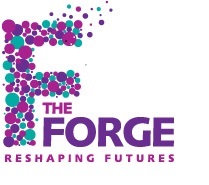 The Forge Short Stay SchoolAccessibility PolicyAnd PlanAuthor:  Daniel SmithDate:  July 2022Date Reviewed: Sept 2023Next Review Date: Sept 2024This Accessibility Policy and Plan are drawn up in compliance with current legislation and requirements as specified in Schedule 10, relating to Disability, of the Equality Act 2010. School Governors are accountable for ensuring the implementation, review and reporting on progress of the Accessibility Plan over a prescribed period. 1. We are committed to providing an accessible environment which values and includes all pupils, staff, parents and visitors regardless of their education, physical, sensory, social, spiritual, emotional and cultural needs. We are committed to challenging negative attitudes about disability and accessibility and to developing a culture of awareness, tolerance and inclusion. 2. The Forge School plans, over time, to ensure the accessibility of provision for all pupils, staff and visitors to the school. 3. An Accessibility Plan will be drawn up to cover a three year period. The plan will be updated annually. 4. The Accessibility Plan will contain relevant actions to: Improve access to the physical environment of the school, adding specialist facilities as necessary. This covers reasonable adjustments to the physical environment of the school and physical aids to access education. Increase access to the curriculum for pupils with a disability, expanding and making reasonable adjustments to the curriculum as necessary to ensure that pupils with a disability are as, equally, prepared for life as are the able-bodied pupils; (If a school fails to do this they are in breach of the DDA). This covers teaching and learning and the wider curriculum of the school such as participation in after-school clubs, leisure and cultural activities or school visits. It also covers the provision of specialist aids and equipment, which may assist these pupils in accessing the curriculum. Improve and make reasonable adjustments to the delivery of written information to pupils, staff, parents and visitors with disabilities. Examples might include hand-outs, timetables, textbooks and information about the school and school events. The information should be made available in various preferred formats within a reasonable time frame. 5. The Action Plan for physical accessibility relates to the Access Audit of the School, which is undertaken regularly. It may not be feasible to undertake some of the works during the life of this first Accessibility Plan and therefore some items will roll forward into subsequent plans. The audit will need to be revisited prior to the end of each first three-year plan period in order to inform the development of the new Plan for the following period. 6. As curriculum policies are reviewed, a section relating to access will be added to that on Equality and Diversity. The terms of reference for all governors’ committees will contain an item on “having regard to matters relating to Access”. 7. The School Website will make reference to this Accessibility Plan. 8. The School’s complaints procedure covers the Accessibility Plan. 9. Information about our Accessibility Plan will be published in the Governors’ Annual Report to Parents (statutory). 10. The Plan will be monitored through the Curriculum and the Premises Committees of the Governors. 11. The Plan will be monitored by Ofsted as part of their inspection cycle. 12. We acknowledge that there is a need for on-going awareness raising and training for staff and governors in the matter of disability discrimination and the need to inform attitudes on this matter. The Forge School Accessibility Plan 2023-2024Improving the Physical Access at The Forge SchoolAn Access Audit was carried out by SLT in September and recommendations made:The Forge School Accessibility Plan 2023-2024Improving the Curriculum Access at The Forge SchoolThe Forge School Accessibility Plan 2023-2024Improving the Delivery of Written Information at The Forge SchoolAccess Report Ref.ItemActivityTimescaleCost£1.2.3.4.School TargetStrategyOutcomeResponsibilityTime-frameAchievementSchool TargetStrategyOutcomeResponsibilityTime-frameAchievementTo amend and adjust policies to be more accessible to pupil understandingWrite a ‘pupil friendly’ version of all policies over the next two year periodAll policies will be accessible to pupils to understandSLTTwo academic years